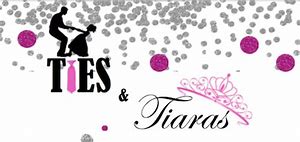 WHEN: FEBRUARY 16, 20186:00 – 8:00 p.m.WHERE: SWIFT CREEK ES CAFETERIAThe Dads and Daughters of Swift Creek are invited to a very special evening of food, fun, and dancing!We know our Swift Creek families are diverse.  All families are welcome to this event.  Please feel free to attend with a father figure (such as an uncle or grandpa), your mom, or other guardian.Please RSVP by Feb 9. Complete this form and return to your child’s teacher. If you have questions, please contact Mrs. Hoke at ghoke@wcpss.net.Student name(s):____________________Teacher(s):___________________________Parent name: __________________________Contact info:__________________________________YES!!  We would love to attend the dance!Count us in for ______ people.____NO, we cannot attend this event.